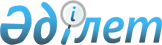 Об утверждении Правил оказания социальной помощи, установления размеров и определения перечня отдельных категорий нуждающихся граждан
					
			Утративший силу
			
			
		
					Решение Балхашского городского маслихата Карагандинской области от 24 декабря 2013 года № 24/176. Зарегистрировано Департаментом юстиции Карагандинской области 20 января 2014 года № 2519. Утратило силу решением Балхашского городского маслихата Карагандинской области от 3 ноября 2023 года № 8/71
      Сноска. Утратило cилу решением Балхашского городского маслихата Карагандинской области от 03.11.2023 № 8/71 (вводится в действие по истечению десяти календарных дней после дня его первого официального опубликования).
      В соответствии со статьей 56 Бюджетного кодекса Республики Казахстан от 4 декабря 2008 года, статьей 6 Закона Республики Казахстан от 23 января 2001 года "О местном государственном управлении и самоуправлении в Республике Казахстан", Постановлением Правительства Республики Казахстан от 21 мая 2013 года № 504 "Об утверждении Типовых правил оказания социальной помощи, установления размеров и определения перечня отдельных категорий нуждающихся граждан" городской маслихат РЕШИЛ:
      1. Утвердить прилагаемые Правила оказания социальной помощи, установления размеров и определения перечня отдельных категорий нуждающихся граждан.
      2. Признать утратившим силу:
      решение городского маслихата от 27 апреля 2011 года № 44/342 "Об оказании социальной помощи отдельным категориям нуждающихся граждан" (зарегистрировано в Реестре государственной регистрации нормативных правовых актов за № 8-4-233, опубликовано в газетах "Балқаш өңірі" от 3 июня 2011 года № 62-63 (11731), "Северное Прибалхашье" от 3 июня 2011 года № 59-60 (770));
      решение городского маслихата от 14 марта 2012 года № 2/22 "О внесении изменений и дополнений в решение городского маслихата от 27 апреля 2011 года № 44/342 "Об оказании социальной помощи отдельным категориям нуждающихся граждан" (зарегистрировано в Реестре государственной регистрации нормативных правовых актов за № 8-4-273, опубликовано в газетах "Балқаш өңірі" от 25 апреля 2012 года № 44 (11862), "Северное Прибалхашье" от 25 апреля 2012 года № 44 (938)).
      3. Настоящее решение вводится в действие со дня первого официального опубликования.
      24 декабря 2013 года Правила
оказания социальной помощи, установления размеров и определения перечня отдельных категорий нуждающихся граждан
      1. Настоящие Правила оказания социальной помощи, установления размеров и определения перечня отдельных категорий нуждающихся граждан (далее – Правила) разработаны в соответствии с Бюджетным Кодексом Республики Казахстан от 4 декабря 2008 года, Законом Республики Казахстан от 23 января 2001 года "О местном государственном управлении и самоуправлении в Республике Казахстан", Постановлением Правительства Республики Казахстан от 21 мая 2013 года № 504 "Об утверждении Типовых правил оказания социальной помощи, установления размеров и определения перечня отдельных категорий нуждающихся граждан". Глава 1. Общие положения
      Сноска. Заголовок – в редакции решения Балхашского городского маслихата Карагандинской области от 10.02.2021 N 2/16 (вводится в действие после дня его первого официального опубликования).
      2. Основные термины и понятия, которые используются в настоящих Правилах:
      1) памятные даты – события, имеющие общенародное историческое, духовное, культурное значение и оказавшие влияние на ход истории Республики Казахстан;
      2) специальная комиссия – комиссия, создаваемая решением акима города, республиканского значения, столицы, района (города областного значения), по рассмотрению заявления лица (семьи), претендующего на оказание социальной помощи в связи с наступлением трудной жизненной ситуации;
      3) прожиточный минимум – необходимый минимальный денежный доход на одного человека, равный по величине стоимости минимальной потребительской корзины, рассчитываемый органом статистики области;
      4) праздничные дни – дни национальных и государственных праздников Республики Казахстан;
      5) среднедушевой доход семьи (гражданина) – доля совокупного дохода семьи, приходящаяся на каждого члена семьи в месяц;
      6) центральный исполнительный орган – государственный орган, обеспечивающий реализацию государственной политики в сфере социальной защиты населения;
      7) трудная жизненная ситуация - ситуация, объективно нарушающая жизнедеятельность гражданина, которую он не может преодолеть самостоятельно;
      8) уполномоченный орган - исполнительный орган города республиканского значения, столицы, района (города областного значения), района в городе в сфере социальной защиты населения, финансируемый за счет местного бюджета, осуществляющий оказание социальной помощи;
      9) Государственная корпорация "Правительство для граждан" (далее – уполномоченная организация) – юридическое лицо, созданное по решению Правительства Республики Казахстан для оказания государственных услуг, услуг по выдаче технических условий на подключение к сетям субъектов естественных монополий и услуг субъектов квазигосударственного сектора в соответствии с законодательством Республики Казахстан, организации работы по приему заявлений на оказание государственных услуг, услуг по выдаче технических условий на подключение к сетям субъектов естественных монополий, услуг субъектов квазигосударственного сектора и выдаче их результатов услугополучателю по принципу "одного окна", а также обеспечения оказания государственных услуг в электронной форме, осуществляющее государственную регистрацию прав на недвижимое имущество по месту его нахождения;
      10) участковая комиссия - комиссия, создаваемая решением акимов соответствующих административно – территориальных единиц для проведения обследования материального положения лиц (семей), обратившихся за социальной помощью, и подготовки заключений;
      11) предельный размер - утвержденный максимальный размер социальной помощи.
      Сноска. Пункт 2 с изменениями, внесенными решениями Балхашского городского маслихата Карагандинской области от 04.05.2016 N 2/21 (вводится в действие со дня его первого официального опубликования); от 25.12.2019 N 35/285 (вводится в действие со дня его первого официального опубликования); от 10.02.2021 N 2/16 (вводится в действие после дня его первого официального опубликования).


      3. Настоящие Правила распространяются на лиц, постоянно проживающих на территории города Балхаш и соответствующей административно-территориальной единицы.
      4. Для целей настоящих Правил под социальной помощью понимается помощь, предоставляемая местным исполнительным органом (далее – МИО) в денежной или натуральной форме отдельным категориям нуждающихся граждан (далее - получатели) в случае наступления трудной жизненной ситуации, а также к памятным датам и праздничным дням.
      5. Социальная помощь оказывается лицам, указанным в статье 16 Закона Республики Казахстан "О социальной защите лиц с инвалидностью в Республике Казахстан", в подпункте 2) статьи 10, подпункте 2) статьи 11, подпункте 2) статьи 12, подпункте 2) статьи 13, статье 17  Закона Республики Казахстан "О ветеранах", в порядке, определенном настоящими Правилами.
      Сноска. Пункт 5 – в редакции решения Балхашского городского маслихата Карагандинской области от 26.04.2023 № 2/19 (вводится в действие по истечении десяти календарных дней после дня его первого официального опубликования).


      6. Социальная помощь предоставляется единовременно и (или) периодически (ежемесячно, ежеквартально, 1 раз в полугодие).
      7. Перечни памятных дат и праздничных дней для оказания социальной помощи, а также кратность оказания социальной помощи устанавливаются местными представительными органами по представлению МИО.
      8. Участковые и специальные комиссии осуществляют свою деятельность на основании положений, утверждаемых областным МИО.
      9. Исключен решением Балхашского городского маслихата Карагандинской области от 10.02.2021 N 2/16 (вводится в действие после дня его первого официального опубликования).

 Глава 2. Порядок определения перечня категорий получателей социальной помощи и установления размеров социальной помощи
      Сноска. Заголовок – в редакции решения Балхашского городского маслихата Карагандинской области от 10.02.2021 N 2/16 (вводится в действие после дня его первого официального опубликования).
      10. Социальная помощь предоставляется к памятным датам и праздничным дням: 
      1) к празднику Новый год - 1-2 января:
      детям с инвалидностью;
      детям - сиротам и детям, оставшимся без попечения родителей;
      2) к празднику Международный женский день - 8 марта:
      получателям пособий многодетной матери;
      3) к празднику Наурыз мейрамы – 21 - 23 марта:
      получателям пенсий и социальных пособий по возрасту, размеры пенсий и пособий, которых не превышают минимальный размер пенсий, установленный законодательством в Республике Казахстан;
      детям - сиротам и детям, оставшимся без попечения родителей;
      малообеспеченным гражданам, имеющим доход ниже черты бедности;
      4) к празднику День защитника Отечества Республики Казахстан – 7 мая:
      военнослужащим Советской Армии, Военно-Морского Флота, Комитета государственной безопасности, лицам начальствующего и рядового состава Министерства внутренних дел бывшего Союза ССР (включая военных специалистов и советников), которые в соответствии с решениями правительственных органов бывшего Союза ССР принимали участие в боевых действиях на территории других государств;
      военнослужащим Республики Казахстан, выполнявшим задачи согласно межгосударственным договорам и соглашениям по усилению охраны границы Содружества Независимых Государств на таджикско-афганском участке в период с сентября 1992 года по февраль 2001 года;
      военнослужащим Республики Казахстан, принимавшим участие в качестве миротворцев в международной миротворческой операции в Ираке в период с августа 2003 года по октябрь 2008 года;
      военнослужащим, а также лицам начальствующего и рядового состава органов внутренних дел и государственной безопасности бывшего Союза ССР, принимавшим участие в урегулировании межэтнического конфликта в Нагорном Карабахе в период с 1986 по 1991 годы;
      лицам, принимавшим участие в ликвидации последствий катастрофы на Чернобыльской атомной электростанции в 1986 – 1987 годах, других радиационных катастроф и аварий на объектах гражданского или военного назначения, а также участвовавшим непосредственно в ядерных испытаниях;
      лицам начальствующего и рядового состава органов государственной безопасности бывшего Союза ССР и органов внутренних дел, которым инвалидность установлена вследствие ранения, контузии, увечья, полученных при исполнении служебных обязанностей, либо вследствие заболевания, связанного с пребыванием на фронте или выполнением служебных обязанностей в государствах, в которых велись боевые действия;
      лицам, которым инвалидность установлена вследствие катастрофы на Чернобыльской атомной электростанции и других радиационных катастроф и аварий на объектах гражданского или военного назначения, ядерных испытаний, и их дети, инвалидность которых генетически связана с радиационным облучением одного из родителей;
      семьям военнослужащих, погибших (умерших) при прохождении воинской службы в мирное время;
      лицам из числа участников ликвидации последствий катастрофы на Чернобыльской атомной электростанции в 1988–1989 годах, эвакуированные (самостоятельно выехавшие) из зон отчуждения и отселения в Республику Казахстан, включая детей, которые на день эвакуации находились во внутриутробном состоянии;
      5) ко Дню Победы - 9 мая:
      участникам Великой Отечественной войны, а именно военнослужащим, проходившим службу в воинских частях, штабах и учреждениях, входивших в состав действующей армии и флота в период Великой Отечественной войны, а также во время других боевых операций по защите бывшего Союза Советских Социалистических Республик (далее – Союза ССР), партизанам и подпольщикам Великой Отечественной войны;
      лицам с инвалидностью вследствие ранения, контузии, увечья или заболевания, полученных в период Великой Отечественной войны, а именно военнослужащим действующей армии и флота, партизанам и подпольщикам Великой Отечественной войны, а также рабочим и служащим, которым инвалидность установлена вследствие ранения, контузии, увечья или заболевания, полученных в период Великой Отечественной войны на фронте, в районе военных действий, на прифронтовых участках железных дорог, сооружениях оборонительных рубежей, военно-морских баз и аэродромов;
      лицам, вольнонаемного состава Советской Армии, Военно-Морского Флота, войск и органов внутренних дел и государственной безопасности бывшего Союза ССР, занимавшим штатные должности в воинских частях, штабах, учреждениях, входивших в состав действующей армии в период Великой Отечественной войны, либо находившиеся в соответствующие периоды в городах, участие в обороне которых засчитывалось до 1 января 1998 года в выслугу лет для назначения пенсии на льготных условиях, установленных для военнослужащих частей действующей армии;
      лицам, награжденным орденами и медалями бывшего Союза ССР за самоотверженный труд и безупречную воинскую службу в тылу в годы Великой Отечественной войны;
      лицам, проработавшим (прослужившим) не менее шести месяцев с 22 июня 1941 года по 9 мая 1945 года и не награжденным орденами и медалями бывшего Союза ССР за самоотверженный труд и безупречную воинскую службу в тылу в годы Великой Отечественной войны;
      супруге (супругу) умершего лица с инвалидностью вследствие ранения, контузии, увечья или заболевания, полученных в период Великой Отечественной войны, или лицам, приравненного по льготам к лицам с инвалидностью вследствие ранения, контузии, увечья или заболевания, полученных в период Великой Отечественной войны, а также супруге (супругу) умершего участника Великой Отечественной войны, партизана, подпольщика, гражданина, награжденного медалью "За оборону Ленинграда" или знаком "Жителю блокадного Ленинграда", признававшихся лицами с инвалидностью в результате общего заболевания, трудового увечья и других причин (за исключением противоправных), которые не вступали в повторный брак;
      6) к празднику День Конституции Республики Казахстан – 30 августа:
      лицам с инвалидностью первой, второй, третьи группы и детям с инвалидностью;
      7) исключен решением Балхашского городского маслихата Карагандинской области от 26.04.2023 № 2/19 (вводится в действие по истечении десяти календарных дней после дня его первого официального опубликования);


      8) к празднику День Независимости Республики Казахстан – 16 декабря:
      участникам Великой Отечественной войны, а именно военнослужащим, проходившим службу в воинских частях, штабах и учреждениях, входивших в состав действующей армии и флота в период Великой Отечественной войны, а также во время других боевых операций по защите бывшего Союза Советских Социалистических Республик (далее – Союза ССР), партизанам и подпольщикам Великой Отечественной войны;
      лицам с инвалидностью вследствие ранения, контузии, увечья или заболевания, полученных в период Великой Отечественной войны, а именно военнослужащим действующей армии и флота, партизанам и подпольщикам Великой Отечественной войны, а также рабочим и служащим, которым инвалидность установлена вследствие ранения, контузии, увечья или заболевания, полученных в период Великой Отечественной войны на фронте, в районе военных действий, на прифронтовых участках железных дорог, сооружениях оборонительных рубежей, военно-морских баз и аэродромов;
      жертвам политических репрессий и лицам, пострадавшим от политических репрессий;
      многодетным семьям, имеющим детей, воспитывающихся и обучающихся в дошкольных организациях образования города Балхаш;
      8-1) к празднику День вывода ограниченного контингента советских войск из Демократической Республики Афганистан-15 февраля:
      военнообязанным, призывавшимся на учебные сборы и направлявшимся в Афганистан в период ведения боевых действий; военнослужащим автомобильных батальонов, направлявшиеся в Афганистан для доставки грузов в эту страну в период ведения боевых действий; военнослужащим летнего состава, совершавшие вылеты на боевые задания в Афганистан с территории бывшего Союза ССР; рабочим и служащим, обслуживавших советский военный контингент в Афганистане, получившие ранения, контузии или увечья либо награжденные орденами и медалями бывшего Союза ССР за участие в обеспечении боевых действий;
      военнослужащим, которым инвалидность установлена вследствие ранения, контузии, увечья, полученных при защите бывшего Союза ССР, исполнении иных обязанностей воинской службы в другие периоды, или вследствие заболевания, связанного с пребыванием на фронте, а также при прохождении воинской службы в Афганистане или других государствах, в которых велись боевые действия;
      рабочим и служащим, направлявшимся на работу в Афганистан в период с 1 декабря 1979 года по декабрь 1989 года и другие страны, в которых велись боевые действия;
      8-2) к празднику День пожилых людей -1 октября:
      лицам, достигшим семидесяти лет и старше;
      9) к празднику День Столицы – 6 июля:
      многодетным семьям, имеющим детей, воспитывающихся и обучающихся в дошкольных организациях образования города Балхаш.
      Сноска. Пункт 10 - в редакции решения Балхашского городского маслихата Карагандинской области от 27.08.2018 N 22/196 (вводится в действие со дня первого официального опубликования); с изменениями, внесенными решениями Балхашского городского маслихата Карагандинской области от 06.12.2018 № 24/210 (вводится в действие по истечении десяти календарных дней после дня его первого официального опубликования); от 12.06.2019 № 29/249 (вводится в действие по истечении десяти календарных дней после дня их первого официального опубликования); от 25.12.2019 N 35/285 (вводится в действие со дня его первого официального опубликования); от 10.02.2021 N 2/16 (вводится в действие после дня его первого официального опубликования); от 26.04.2023 № 2/19 (вводится в действие по истечении десяти календарных дней после дня его первого официального опубликования).


      11. Социальная помощь отдельным категориям нуждающихся граждан при наступлении трудной жизненной ситуации оказывается единовременно, без учета среднедушевого дохода:
      1) при причинении ущерба гражданину (семье) либо его имуществу вследствие стихийного бедствия или пожара в течении трех месяцев с момента возникновения данной ситуации, в размере – при частичном причинении ущерба – 45 (сорок пять) месячных расчетных показателей, при полном причинении ущерба – 85 (восемьдесят пять) месячных расчетных показателей;
      2) лицам, с наличием социально значимого заболевания "туберкулез" в период амбулаторного лечения в размере 10 (десяти) месячных расчетных показателей;
      3) лицам, с наличием социально значимого заболевания "злокачественные новообразования" на период послеоперационного лечения в размере 10 (десяти) месячных расчетных показателей;
      4) лицам, с наличием социально значимого заболевания, вызванного вирусом иммунодефицита человека и носителям вируса иммунодефицита человека в размере 10 (десяти) месячных расчетных показателей;
      5) родителям или иным законным представителям детей, с заболеванием вызванным вирусом иммунодефицита человека и носителям вируса иммунодефицита человека в размере 2 (двух) кратного прожиточного минимума, установленного на соответствующий финансовый год законом о республиканском бюджете;
      6) лицам, прибывшим из мест лишения свободы не позднее трех месяцев со дня освобождения в размере 10 (десяти) месячных расчетных показателей.
      Сноска. Пункт 11 - в редакции решения Балхашского городского маслихата Карагандинской области от 26.04.2023 № 2/19 (вводится в действие по истечении десяти календарных дней после дня его первого официального опубликования).

      12. Исключен решением Балхашского городского маслихата Карагандинской области от 26.04.2023 № 2/19 (вводится в действие по истечении десяти календарных дней после дня его первого официального опубликования).


      13. Предельный размер социальной помощи - не более 85 месячных расчетных показателей.
      14. Исключен решением Балхашского городского маслихата Карагандинской области от 26.04.2023 № 2/19 (вводится в действие по истечении десяти календарных дней после дня его первого официального опубликования).


      15. Размер оказываемой социальной помощи в каждом отдельном случае определяет специальная комиссия и указывает его в заключении о необходимости оказания социальной помощи. Глава 3. Порядок оказания социальной помощи
      Сноска. Заголовок – в редакции решения Балхашского городского маслихата Карагандинской области от 10.02.2021 N 2/16 (вводится в действие после дня его первого официального опубликования).
      16. Социальная помощь к памятным датам и праздничным дням оказывается по списку, утверждаемому МИО по представлению уполномоченной организации либо иных организаций без истребования заявлений от получателей.
      17. Для получения социальной помощи при наступлении трудной жизненной ситуации заявитель от себя или от имени семьи в уполномоченный орган или акиму поселка представляет заявление с приложением следующих документов:
      1) документ, удостоверяющий личность (для идентификации личности);
      2) сведения о доходах лица (членов семьи);
      3) акт и/или документ, подтверждающий наступление трудной жизненной ситуации.
      Для получения социальной помощи, которая назначается независимо от доходов лица (членов семьи), сведения о доходах лица (членов семьи) не предоставляются.
      Сноска. Пункт 17 – в редакции решения Балхашского городского маслихата Карагандинской области от 26.04.2023 № 2/19 (вводится в действие по истечении десяти календарных дней после дня его первого официального опубликования). 


      18. Документы представляются в подлинниках для сверки, после чего подлинники документов возвращаются заявителю.
      Сноска. Пункт 18 - в редакции решения Балхашского городского маслихата Карагандинской области от 10.02.2021 N 2/16 (вводится в действие после дня его первого официального опубликования).

      18-1. Исключен - решением Балхашского городского маслихата Карагандинской области от 30.03.2018 N 18/160 (вводится в действие по истечении десяти календарных дней после дня его первого официального опубликования).


      19. При поступлении заявления на оказание социальной помощи при наступлении трудной жизненной ситуации уполномоченный орган или аким поселка в течение одного рабочего дня направляют документы заявителя в участковую комиссию для проведения обследования материального положения лица (семьи).
      20. Участковая комиссия в течение двух рабочих дней со дня получения документов проводит обследование заявителя, по результатам которого составляет акт о материальном положении лица (семьи), подготавливает заключение о нуждаемости лица (семьи) в социальной помощи, по формам согласно приложениям 2, 3 к Типовым правилам, утвержденным пстановлением Правительства Республики Казахстан от 21 мая 2013 года № 504 "Об утверждении Типовых правил оказания социальной помощи, установления размеров и определения перечня отдельных категорий нуждающихся граждан" и направляет их в уполномоченный орган или акиму поселка.
      Аким поселка в течение двух рабочих дней со дня получения акта и заключения участковой комиссии направляет их с приложенными документами в уполномоченный орган.
      Сноска. Пункт 20 – в редакции решения Балхашского городского маслихата Карагандинской области от 26.04.2023 № 2/19 (вводится в действие по истечении десяти календарных дней после дня его первого официального опубликования).


      21. В случае недостаточности документов для оказания социальной помощи, уполномоченный орган запрашивает в соответствующих органах сведения, необходимые для рассмотрения представленных для оказания социальной помощи документов.
      22. В случае невозможности представления заявителем необходимых документов в связи с их порчей, утерей, уполномоченный орган принимает решение об оказании социальной помощи на основании данных иных уполномоченных органов и организаций, имеющих соответствующие сведения.
      23. Уполномоченный орган в течение одного рабочего дня со дня поступления документов от участковой комиссии или акима поселка производит расчет среднедушевого дохода лица (семьи) в соответствии с законодательством Республики Казахстан и представляет полный пакет документов на рассмотрение специальной комиссии.
      24. Специальная комиссия в течение двух рабочих дней со дня поступления документов выносит заключение о необходимости оказания социальной помощи, при положительном заключении указывает размер социальной помощи.
      25. Уполномоченный орган в течение восьми рабочих дней со дня регистрации документов заявителя на оказание социальной помощи принимает решение об оказании либо отказе в оказании социальной помощи на основании принятых документов и заключения специальной комиссии о необходимости оказания социальной помощи.
      В случаях, указанных в пунктах 21 и 22 настоящих Правил, уполномоченный орган принимает решение об оказании либо отказе в оказании социальной помощи в течение двадцати рабочих дней со дня принятия документов от заявителя или акима поселка.
      26. Уполномоченный орган письменно уведомляет заявителя о принятом решении (в случае отказа - с указанием основания) в течение трех рабочих дней со дня принятия решения.
      26-1. Исключен - решением Балхашского городского маслихата Карагандинской области от 30.03.2018 N 18/160 (вводится в действие по истечении десяти календарных дней после дня его первого официального опубликования).

      Сноска. Правила дополнены пунктом 26-1 в соответствии с решением Балхашского городского маслихата Карагандинской области от 04.05.2016 N 2/21 (вводится в действие со дня его первого официального опубликования); с изменениями, внесенными решением Балхашского городского маслихата Карагандинской области от 30.03.2018 N 18/160 (вводится в действие по истечении десяти календарных дней после дня его первого официального опубликования).

      26-2. Исключен - решением Балхашского городского маслихата Карагандинской области от 30.03.2018 N 18/160 (вводится в действие по истечении десяти календарных дней после дня его первого официального опубликования).

      Сноска. Правила дополнены пунктом 26-2 в соответствии с решением Балхашского городского маслихата Карагандинской области от 04.05.2016 N 2/21 (вводится в действие со дня его первого официального опубликования); с изменениями, внесенными решением Балхашского городского маслихата Карагандинской области от 30.03.2018 N 18/160 (вводится в действие по истечении десяти календарных дней после дня его первого официального опубликования).

      27. Исключен решением Балхашского городского маслихата Карагандинской области от 04.05.2016 N 2/21 (вводится в действие со дня его первого официального опубликования).


      28. Отказ в оказании социальной помощи осуществляется в случаях:
      1) выявления недостоверных сведений, представленных заявителями;
      2) отказа, уклонения заявителя от проведения обследования материального положения лица (семьи);
      3) превышения размера среднедушевого дохода лица (семьи) установленного местными представительными органами порога для оказания социальной помощи.
      29. Финансирование расходов на предоставление социальной помощи осуществляется в пределах средств, предусмотренных местным бюджетом города Балхаш на текущий финансовый год. Глава 4. Основания для прекращения и возврата предоставляемой социальной помощи
      Сноска. Заголовок – в редакции решения Балхашского городского маслихата Карагандинской области от 10.02.2021 N 2/16 (вводится в действие после дня его первого официального опубликования).
      30. Социальная помощь прекращается в случаях:
      1) смерти получателя;
      2) выезда получателя на постоянное проживание за пределы соответствующей административно-территориальной единицы;
      3) направления получателя на проживание в государственные медико-социальные учреждения;
      4) выявления недостоверных сведений, предоставленных заявителем.
      Выплата социальной помощи прекращается с месяца наступления указанных обстоятельств.
      31. Излишне выплаченные суммы подлежат возврату в добровольном или ином установленном законодательством Республики Казахстан порядке. Глава 5. Заключительное положение
      Сноска. Заголовок – в редакции решения Балхашского городского маслихата Карагандинской области от 10.02.2021 N 2/16 (вводится в действие после дня его первого официального опубликования).
      32. Мониторинг и учет предоставления социальной помощи проводит уполномоченный орган с использованием базы данных автоматизированной информационной системы "Е-Собес".
      Сноска. Пункт 32 с изменениями, внесенными решением Балхашского городского маслихата Карагандинской области от 28.03.2014 N 26/208 (вводится в действие со дня первого официального опубликования).


      форма
      Регистрационный номер семьи _____________________ Сведения о составе семьи заявителя
      Сноска. Приложение 1 исключено решением Балхашского городского маслихата Карагандинской области от 10.02.2021 N 2/16 (вводится в действие после дня его первого официального опубликования).
      форма АКТ
обследования для определения нуждаемости лица (семьи)
в связи с наступлением трудной жизненной ситуации
      Сноска. Приложение 2 исключено решением Балхашского городского маслихата Карагандинской области от 26.04.2023 № 2/19 (вводится в действие по истечении десяти календарных дней после дня его первого официального опубликования).
      форма Заключение участковой комиссии № _____
      Сноска. Приложение 3 исключено решением Балхашского городского маслихата Карагандинской области от 26.04.2023 № 2/19 (вводится в действие по истечении десяти календарных дней после дня его первого официального опубликования).
					© 2012. РГП на ПХВ «Институт законодательства и правовой информации Республики Казахстан» Министерства юстиции Республики Казахстан
				
Председатель сессии
А. Сыздыкова
Секретарь городского маслихата
К. Рахимберлина
СОГЛАСОВАНО
Аким города
Аубакиров Н.Е.
24 декабря 2013 года
Руководитель
государственного учреждения
"Отдел занятости и социальных
программ города Балхаш"
Томпиева Ж.К.
24 декабря 2013 года
Руководитель
государственного учреждения
"Отдел экономики и финансов
города Балхаш"
Шлыкова З.С.Утверждены
решением городского
маслихата города Балхаш
от 24 декабря 2013 года № 24/176Приложение 1
к Правилам оказания социальной
помощи, установления размеров и
определения перечня отдельных
категорий нуждающихся гражданПриложение 2
к Правилам оказания социальной
помощи, установления размеров и
определения перечня отдельных
категорий нуждающихся гражданПриложение 3
к Правилам оказания социальной
помощи, установления размеров и
определения перечня отдельных
категорий нуждающихся граждан